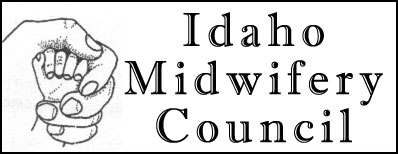 2021 Fall Conference RegistrationName	________________________________________________________________Mailing Address ________________________________________________________		     _______________________________________________________Email address 	_____________________________________________________Phone number	_____________________________________________________Attending (circle one)			In-Person			VirtualRegistering as (circle one) 		Midwife	Student	Community MemberPaying by (circle one)						online at idahomidwives.org/services 					(convenience fee will be applied)					Check payable to IMC and mailed to:					Amie Storm, IMC TreasurerCosts:Onsite attendance (including accommodations, delicious home-cooked meals, and CEUs):		IMC Member: $325		Not IMC Member: $350Remote attendance (including access to the livestreamed conference and the recordings for a limited time, and CEUs)		IMC Member: $125		Not IMC Member $150***If you wish to obtain a student discount, please email idahomidwives@gmail.com for more info.***